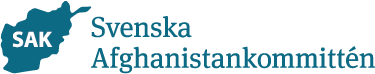 Verksamhetsberättelse verksamhetsåret 2020 för Svenska Afghanistankommittén Skövde/Skaraborg LokalföreningLokalföreningens styrelse har under 2020 utgjorts av ordförande Anders Boström, vice ordförande Thomas Magnusson, sekreterare Margareta Varenhed, vice sekreterare Reza Javid samt kassör Ulla Perhed. Övriga ledamöter har varit Shirin Persson, Nasratullah Safi, Javid Sirat, Per Klarin och Bertil Lönn. Eva Olsson avgick 2020 efter många aktiva år i föreningen och avtackades på årsmötet. Bertil Lönn har ansvarat för studiearbetet. Valberedningen utgjordes av Lars Perhed och revisorer har varit Ola Wirtberg och Anders Ydremark.SAK Skövde/Skaraborgs Lokalförening har under året haft tre protokollförda styrelsemöten, och har i övrigt hållit flitig kontakt via e-post och i viss mån telefon. Årsmötet hölls 18 februari på Västerhöjdsgymnasiet i Skövde. I samverkan med Röda Korset och Rädda Barnen höll Röda Korsets ordförande Margareta Wahlström ett intressant föredrag om ”Svenska Röda Korsets roll i krig och beredskap i Sverige och i världen”.Studiecirkel kring boken Förstå Afghanistan i styrelsen och i Mariestad i ABFs regi, sattes på paus tidigt under året och har inte kunnat återupptas på grund av pandemin.Tidskriften A-nytt och annat informationsmaterial fortsätter att spridas i Skövde-Mariestad och i Herrljunga. Extra tidskrifter skickas direkt från kansliet till Anders, Thomas och Margareta för utdelning i och omkring respektive hemort. Representanter ur styrelsen deltog i insamling till Världens Barn i Skövde och Herrljunga, dock med färre aktiviteter än vanligt. I samband med Världens Barn deltog Margareta Varenhed även i år i Radio 7 Borås, där vi fick tillfälle att berätta om SAKs verksamhet.Anders Boström och Thomas Magnusson deltog i digital ordförandekonferens 28 oktober. Skövde/Skaraborg Lokalförening fortsätter att delta i mycket uppskattade SFK-möten som numera hålls digitalt via Zoom och Teams. Representanter för Skövde/Skaraborg Lokalförening är Reza Javid och Margareta Varenhed.I SAKs centrala styrelse ingår Shirin Persson från Skövde/Skaraborgs lokalförening och ordförande Kajsa Johansson är även hon från vårt upptagningsområde och har varit aktiv i Skövde i många år. Reza Javid är föreningsrevisor.Riksårsmötet hölls digitalt 20 maj med flera representanter från Skövde lokalkommitté.